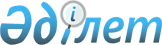 Об утверждении регламента государственной услуги "Включение в перечень сервисных центров, осуществляющих установку электронных (цифровых) тахографов"
					
			Утративший силу
			
			
		
					Приказ Министра транспорта и коммуникаций Республики Казахстан от 27 ноября 2012 года N 827. Зарегистрирован в Министерстве юстиции Республики Казахстан 10 декабря 2012 года N 8154. Утратил силу приказом и.о. Министра по инвестициям и развитию Республики Казахстан от 5 февраля 2015 года № 110      Сноска. Утратил силу приказом и.о. Министра по инвестициям и развитию РК от 05.02.2015 № 110.      В соответствии с пунктом 4 статьи 9-1 Закона Республики Казахстан от 27 ноября 2000 года «Об административных процедурах» и постановлением Правительства Республики Казахстан от 5 сентября 2012 года № 1153 «Об утверждении стандартов государственных услуг Министерства транспорта и коммуникаций Республики Казахстан в сфере транспортного контроля и внесении изменений и дополнений в некоторые решения Правительства Республики Казахстан», ПРИКАЗЫВАЮ:



      1. Утвердить прилагаемый регламент государственной услуги «Включение в перечень сервисных центров, осуществляющих установку электронных (цифровых) тахографов».



      2. Комитету транспортного контроля Министерства транспорта и коммуникаций Республики Казахстан (Абишев Б.Ш.) в установленном законодательством порядке обеспечить:



      1) государственную регистрацию настоящего приказа в Министерстве юстиции Республики Казахстан;



      2) после его государственной регистрации в Министерстве юстиции Республики Казахстан официальное опубликование в средствах массовой информации и размещение на официальном интернет-ресурсе Министерства транспорта и коммуникаций Республики Казахстан.



      3. Контроль за исполнением настоящего приказа возложить на вице-министра транспорта и коммуникаций Республики Казахстан Абсаттарова К.Б.



      4. Настоящий приказ вводится в действие по истечении десяти календарных дней после дня его первого официального опубликования.      Министр                                    А. Жумагалиев

Утвержден          

приказом Министра    

транспорта и коммуникаций 

Республики Казахстан   

от 27 ноября 2012 года № 827 

Регламент государственной услуги

«Включение в перечень сервисных центров,

осуществляющих установку электронных (цифровых) тахографов» 

1. Общие положения

      1. Настоящий регламент государственной услуги «Включение в перечень сервисных центров, осуществляющих установку электронных (цифровых) тахографов» (далее – Регламент) разработан в соответствии с Законом Республики Казахстан от 4 июля 2003 года «Об автомобильном транспорте», пунктом 53 Правил организации труда и отдыха водителей, а также применения тахографов» (далее – Правила), утвержденных постановлением Правительства Республики Казахстан от 11 мая 2011 года № 493, стандартом государственной услуги «Включение в перечень сервисных центров, осуществляющих установку электронных (цифровых) тахографов» (далее – Стандарт), утвержденным постановлением Правительства Республики Казахстан от 5 сентября 2012 года № 1153 «Об утверждении стандартов государственных услуг Министерства транспорта и коммуникаций Республики Казахстан в сфере транспортного контроля и внесении изменений и дополнений в некоторые решения Правительства Республики Казахстан».



      2. В настоящем Регламенте используются следующие понятия:



      1) получатель государственной услуги (далее – получатель) – это индивидуальные предприниматели и юридические лица;



      2) структурно-функциональные единицы (далее – СФЕ) – ответственные лица уполномоченных органов, структурные подразделения государственных органов, государственные органы, информационные системы или подсистемы, которые участвуют в процессе оказания государственной услуги;



      3) уполномоченный орган – Комитет транспортного контроля Министерства транспорта и коммуникации Республики Казахстан.



      3. Государственная услуга «Включение в перечень сервисных центров, осуществляющих установку электронных (цифровых) тахографов» (далее – государственная услуга) оказывается уполномоченным органом через Республиканское государственное предприятие «Центр обслуживания населения» Комитета по контролю автоматизации государственных услуг и координации деятельности центров обслуживания населения Министерства транспорта и коммуникаций Республики Казахстан (далее – ЦОН) по адресам, указанным в приложении 2 к Стандарту.



      4. Форма оказываемой государственной услуги: не автоматизированная.



      5. Государственная услуга оказывается на основании:



      1) подпункта 4) пункта 3 статьи 9 Закона Республики Казахстан от 4 июля 2003 года «Об автомобильном транспорте»;



      2) Стандарта;



      3) Правил.



      6. Государственная услуга является бесплатной.



      7. Государственная услуга оказывается без участия других государственных органов и иных субъектов.



      8. Результатом завершения государственной услуги является выдача копии приказа о включении в перечень сервисных центров, осуществляющих установку электронных (цифровых) тахографов (далее – копия приказа) либо выдача мотивированного ответа об отказе в предоставлении государственной услуги на бумажном носителе. 

2. Требования к порядку оказания государственной услуги

      9. Государственная услуга оказывается в зданиях ЦОН по месту проживания получателя государственной услуги.



      10. Государственная услуга предоставляется ежедневно с понедельника по субботу включительно, за исключением выходных и праздничных дней, в соответствии с установленным графиком работы с 9.00 часов до 20.00 без перерыва.



      Прием осуществляется в порядке «электронной» очереди, без предварительной записи и ускоренного обслуживания.



      11. Полная информация о порядке оказания государственной услуги и необходимых документах, а также образцы их заполнения располагаются:



      на интернет-ресурсе Министерства транспорта и коммуникаций Республики Казахстан: www.mtc.gov.kz (в подразделе «Государственные услуги» раздела «Комитет транспортного контроля»);



      на интернет-ресурсе ЦОН по адресу www.con.gov.kz;



      на стендах, расположенных в зданиях ЦОН;



      в call-Центре 1414.



      12. Для получения государственной услуги получатель представляет документы согласно пункту 11 Стандарта.



      13. Сроки оказания государственной услуги установлены в пункте 7 Стандарта.



      14. Основанием отказа в предоставлении государственной услуги является непредставление получателем документов, указанных в пункте 11 Стандарта.



      При отказе в приеме документов работником ЦОН получателю выдается расписка с указанием недостающих документов.



      Уполномоченный орган при выявлении ошибок в оформлении документов, предоставлении неполного пакета документов, предусмотренного пунктом 11 Стандарта, не соответствие требованиям по установке и эксплуатации тахографов согласно Правилам в течение 3 рабочих дней после получения пакета документов возвращает их в ЦОН с письменным обоснованием причин возврата.



      Работник ЦОН информирует получателя в течение одного рабочего дня после их получения и выдает письменные обоснования органа транспортного контроля о причине отказа.



      В случаях, если получатель не обратился за получением документов в срок, ЦОН обеспечивает их хранение в течение 1 месяца, после чего передает их в орган транспортного контроля.



      15. Этапы оказания государственной услуги с момента обращения получателя до выдачи ему результата государственной услуги:



      1) получатель подает заявление в ЦОН согласно приложению 3, указанного в приложении 1 к Стандарту;



      2) работник ЦОН проводит регистрацию заявления;



      работник накопительного отдела ЦОН передает документы в уполномоченный орган.



      Факт отправки пакета документов из ЦОН в уполномоченный орган фиксируется при помощи сканера штрихкода, позволяющего отслеживать движение документов в процессе оказания государственной услуги;



      3) сотрудник канцелярии уполномоченного органа в течение одного рабочего дня со дня поступления документов в уполномоченный орган, проводит регистрацию полученных документов, и передает их на рассмотрение председателя, либо его заместителям;



      4) председатель уполномоченного органа, либо его заместители передает на исполнение документы начальнику управления уполномоченного органа;



      5) начальник управления уполномоченного органа передает на исполнение документы специалисту управления уполномоченного органа;



      6) специалист управления уполномоченного органа в течение десяти рабочих дней осуществляет рассмотрение представленных документов из органа транспортного контроля, в случае соответствия предъявляемым требованиям подготавливает приказ о включении в перечень сервисных центров, либо выдает мотивированный отказ;



      7) сотрудник канцелярии уполномоченного органа направляет результат оказания государственной услуги в ЦОН.



      При приеме готового результата государственной услуги от уполномоченного органа, ЦОН фиксируется поступившие документы при помощи Сканера штрихкода;



      8) работник ЦОН выдает результат государственной услуги получателю государственной услуги - копию приказа либо мотивированный отказ в письменном виде.



      16. Минимальное количество лиц, осуществляющих прием документов для оказания государственной услуги в ЦОН, составляет один сотрудник. 

3. Описание действий (взаимодействия) в процессе

оказания государственной услуги

      17. Прием документов осуществляется посредством «безбарьерного обслуживания».



      Получателю выдается расписка о приеме соответствующих документов с указанием:



      1) номера и даты приема запроса;



      2) вида запрашиваемой государственной услуги;



      3) количества и названий приложенных документов;



      4) даты (время) и места выдачи документов;



      5) фамилии, имени, отчества работника ЦОН, принявшего заявление на оформление документов.



      В уполномоченном органе заявление регистрируется в журнале обращений физических и юридических лиц, при этом в правом нижнем углу заявления проставляется регистрационный штамп на государственном языке с указанием даты поступления и входящего номера.



      18. В процессе оказания государственной услуги задействованы следующие СФЕ:



      1) работник ЦОН;



      2) работник накопительного отдела ЦОН;



      3) канцелярия уполномоченного органа;



      4) председатель уполномоченного органа, либо его заместители;



      5) начальник управления уполномоченного органа;



      6) специалист управления уполномоченного органа;



      7) курьер.



      19. Текстовое табличное описание последовательности и взаимодействие административных действий (процедур) каждой СФЕ с указанием срока выполнения каждого административного действия (процедуры) приведены в приложении 1 к настоящему Регламенту.



      20. Схема взаимодействия между логической последовательностью административных действий в процессе оказания государственной услуги и СФЕ приведена в приложении 2 к настоящему Регламенту.

Приложение 1             

к регламенту государственной услуги

«Включение в перечень сервисных  

центров, осуществляющих установку 

электронных (цифровых) тахографов»  

Таблица 1. Описание действий СФЕ 

Таблица 2. Варианты использования. Основной процесс.

Приложение 2             

к регламенту государственной услуги

«Включение в перечень сервисных  

центров, осуществляющих установку 

электронных (цифровых) тахографов»  

Диаграмма функционального взаимодействия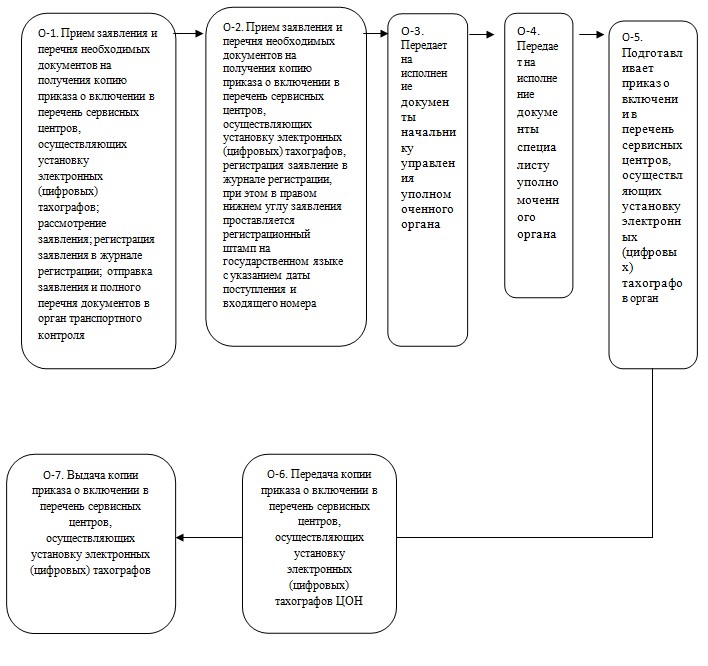 
					© 2012. РГП на ПХВ «Институт законодательства и правовой информации Республики Казахстан» Министерства юстиции Республики Казахстан
				Действия основного процессаДействия основного процессаДействия основного процессаДействия основного процессаДействия основного процессаДействия основного процессаДействия основного процесса1№ действия123452Наименование СФЕРаботник ЦОНКанцелярия уполномоченного органаПредседатель уполномоченного органа, либо его заместителиНачальник управления уполномоченного органаСпециалист уполномоченного органа3Наименование действия и их описаниеПрием заявления и перечня необходимых документов на получения копию приказа о включении в перечень сервисных центров, осуществляющих установку электронных (цифровых) тахографов, рассмотрение заявления; отправка заявления и полного перечня документов в орган транспортного контроля.Проводит регистрацию полученных документов, и передает на рассмотрение руководителю, либо его заместителюПередает на исполнение документы начальнику управления уполномоченного органа Передает на исполнение документы специалисту уполномоченного органаПодготавливает приказ о включении в перечень сервисных центров, осуществляющих установку электронных (цифровых) тахографов.5Сроки исполнения20 мин.в течение 1-го дня со дня поступления заявления в уполномоченный органв течение 1-го дня со дня поступления заявления в уполномоченный органв течение 1-го дня со дня поступления заявления в уполномоченный органв течение 8-и дней со дня поступления заявления в уполномоченный орган6Номер следующего действия1098767Наименование действия и их описаниеВыдача копии приказа о включении в перечень сервисных центров, осуществляющих установку электронных (цифровых) тахографов.Передача копии приказа о включении в перечень сервисных центров, осуществляющих установку электронных (цифровых) тахографов в ЦОН8Форма завершенияКопия приказа о включении в перечень сервисных центров, осуществляющих установку электронных (цифровых) тахографов.9Сроки исполнения20 мин.1 дняДействия основного процесса Действия основного процесса Действия основного процесса Действия основного процесса Действия основного процесса 12345Работник ЦОНКанцелярия уполномоченного органаПредседатель уполномоченного органа, либо его заместителиНачальник управления уполномоченного органаСпециалиступолномоченного органаПрием заявления и перечня необходимых документов на получения копию приказа о включении в перечень сервисных центров, осуществляющих установку электронных (цифровых) тахографов, рассмотрение заявления; регистрация заявления в журнале регистрации; отправка заявления и полного перечня документов в уполномоченный орган.Проводит регистрацию полученных документов, и передает на рассмотрение руководителю, либо его заместителюПередает на исполнение документы начальнику управления уполномоченного органаПередает на исполнение документы специалисту уполномоченного органаПодготавливает приказ о включении в перечень сервисных центров, осуществляющих установку электронных (цифровых) тахографов.Выдача копии приказа о включении в перечень сервисных центров, осуществляющих установку электронных (цифровых) тахографов.Передача копии приказа о включении в перечень сервисных центров, осуществляющих установку электронных (цифровых) тахографов в ЦОН12345Работник ЦОНКанцелярия уполномоченного органаПредседатель уполномоченного органа, либо его заместителиНачальник управления уполномоченного органаСпециалист уполномоченного органа